INKLUZIJA ROMA I DRUGIH MARGINALIZOVANIH GRUPA U SRBIJIPoštovani/a,Ukoliko želite da učestvujete na jednoj od naših obuka, molimo popunite obrazac za registraciju.Potrebni su nam Vaši podaci za registraciju i za kasniji kontakt u slučaju da Vam je potrebna dodatna podrška. Sve dostavljene informacije će se čuvati kao poverljive, u skladu sa Zakonom o zaštiti podataka o ličnosti.Da li se slažete da popunite ovaj upitnik i da se Vaši podaci koriste za dalje praćenje uspeha projekta?	Da	Ne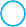 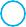 Želimo Vam sreću i uspeh na Vašoj obuci!OPŠTI PODACI1.1. Naziv obuke: ............................................................................................................................................................1.2. Datum popunjavanja upitnika: .............. / .............. /	(dan/mesec/godina)1.3. Mesto popunjavanja upitnika: .................................................................................................................................LIČNI PODACI2.1.   Ime: ...........................................................................................................................................................................2.2.  Prezime:.....................................................................................................................................................................Pol:	  Muški	  Ženski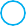 Pripadam sledećoj starosnoj kategoriji (molimo označite jednu od opcija)   manje od 15 godina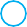   15 - 18 godina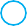   19 godina  20 - 24 godina  25 - 29 godina  30 - 34 godina  35 - 39 godina  40 - 44 godina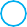   45 - 49 godina  50 - 54 godina  55 - 59 godina  60 - 64 godina2.5.    Adresa stanovanja ....................................................................................................................................................2.6. Prema nacionalnoj pripadnosti izjašnjavam se kao: .............................................................................................(odgovor na ovo pitanje nije obavezan)2.7.    Kontakt podaci..........................................................................................................................................................E-mail adresa: ..........................................................................................................................................................Broj kućnog (fiksnog) telefona:   ...............................................................................................................................Broj  mobilnog  telefona: ...........................................................................................................................................Kontakt  podaci  nekoga  od  rodbine/prijatelja*: ......................................................................................................* U slučaju da ne uspemo da Vas dobijemo na ove brojeve, ostavite nam neki rezervni broj telefona (npr., broj bliskog prijatelja ili roditelja/rođaka)OBRAZOVANJE3.1. Moj najviši nivo obrazovanja je: (Zaokružite odgovor koji se odnosi na Vas.) Nezavršena osnovna škola (1.SSS)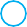 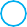 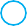 Osnovna škola (1.SSS)Jednogodišnje ili dvogodišnje srednje stručno obrazovanje ili obuka (2.SSS) Trogodišnja srednja stručna škola (3.SSS)Četvorogodišnja srednja stručna škola (4.SSS) Gimnazija (4.SSS)Jednogodišnje ili dvogodišnje specijalističko stručno obrazovanje (5. SSS) Osnovne akademske/strukovne studije u trajanju od dve do tri godine (6.SSS) Univerzitet (7.SSS)Ostalo - molimo popunite: .................................................................................................................................RADNI STATUSDa li radite (bilo da ste prijavljeni, neprijavljeni ili radite privatno)? Da (pređite na pitanje 4.2)Ne (pređite na pitanje 4.3)Na koji način ste zaposleni? (Zaokružite sve odgovore koji se odnose na Vas). Zaposlen/a sam puno radno vremeZaposlen/a sam skraćeno radno vremeImam svoj biznisRadim na privremenim i povremenim poslovima Radim u porodičnom biznisu/domaćinstvu Pohađam radnu praksuDrugo - upišite odgovor:.....................................................................................................................................Ne radim zato što: (Zaokružite sve odgovore koji se odnose na Vas) Trenutno pohađam školu ili sam na obuciTražim posaoNe tražim posaoDrugo – upišite odgovor .....................................................................................................................................Da li ste prijavljeni na Nacionalnoj službi za zapošljavanje: DaNeNe znamDODATNA PITANJADa li ste boravili u inostranstvu duže od tri meseca? (Ako je odgovor da zaokružite i razlog Vašeg boravka)   Da	Azil	Rad	Studije	Trening	ostalo (molimo navedite):.........................................  Ne (KRAJ UPITNIKA)U kojoj državi i u kom periodu?Država: .................................................. koliko dugo: ............................... kada ste se vratili:	( godina)Država: .................................................. koliko dugo: ............................... kada ste se vratili:	( godina)Država: .................................................. koliko dugo: ............................... kada ste se vratili:	( godina)